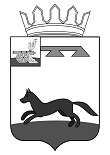 АДМИНИСТРАЦИЯМУНИЦИПАЛЬНОГО ОБРАЗОВАНИЯ«ХИСЛАВИЧСКИЙ  РАЙОН» СМОЛЕНСКОЙ ОБЛАСТИР А С П О Р Я Ж Е Н И Еот  15 января 2021 г. № 18-рО внесении изменений в состав Комиссии по делам несовершеннолетних и защите их прав в муниципальном образовании «Хиславичский район» Смоленской областиВнести следующее изменение в распоряжение №287-р/а от 27.04.2018 г. «О создании комиссии по делам несовершеннолетних и защите их прав в муниципальном образовании «Хиславичский район», (в редакции от 13.06.2018 г. № 395-р, от 08.11.2018 г. № 784-р, от 27.11.2018 г. № 823-р, от 13.02.2019 г. №79-р, от 24.04.2019 г.  №272-р, от 07.05.2019 г.№294-р, от 27.06.2019 г. № 454-р, от 16.12.2019 г. № 876-р, 25.02.2020 г.№104-р ,от 01.06.2020г №368-р, 31.08.2020г. № 594-р):1. Включить в состав Комиссии – Давыдова Дениса Анатольевича, и.о. руководителя Починковского МСО СУ СК  России по Смоленской области.2. Указать новую должность члена Комиссии – Камашкиной Натальи Винидиктовны – начальник Починковского межмуниципального филиала федерального казенного учреждения «Уголовно-исполнительная инспекция Управления Федеральной службы исполнения наказаний по Смоленской области».3.   Вывести из состава Комиссии -  Новикова Александра Алексеевича.Глава муниципального образования «Хиславичский район»Смоленской области                                                                                А.В. Загребаев